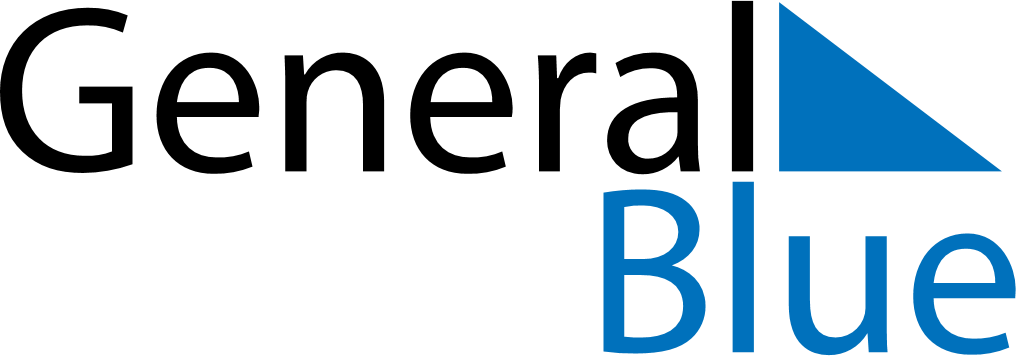 Quarter 2 of 2020SomaliaQuarter 2 of 2020SomaliaQuarter 2 of 2020SomaliaQuarter 2 of 2020SomaliaQuarter 2 of 2020SomaliaApril 2020April 2020April 2020April 2020April 2020April 2020April 2020SUNMONTUEWEDTHUFRISAT123456789101112131415161718192021222324252627282930May 2020May 2020May 2020May 2020May 2020May 2020May 2020SUNMONTUEWEDTHUFRISAT12345678910111213141516171819202122232425262728293031June 2020June 2020June 2020June 2020June 2020June 2020June 2020SUNMONTUEWEDTHUFRISAT123456789101112131415161718192021222324252627282930May 1: Labour DayMay 24: End of Ramadan (Eid al-Fitr)Jun 26: Independence of British Somaliland